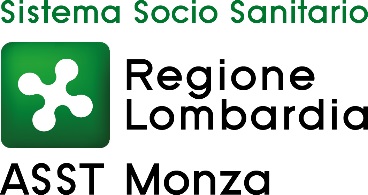 AZIENDA SOCIO SANITARIA TERRITORIALE (ASST) DI MONZA Via Pergolesi, 33 20900 MonzaTEMPI MEDI DI PAGAMENTO DEI FORNITORI DI BENI E SERVIZI TERZO TRIMESTRE 2022giorni 46,93INDICATORE TRIMESTRALE AZIENDALE DI TEMPESTIVITA’ DEI PAGAMENTI TERZO TRIMESTRE 2022AI SENSI DELL’ART. 9 COMMA 1 DEL DPCM DEL 22.09.2014-14,36                                                                                                                                                    Monza, 27 ottobre 2022